Pre-Kindergarten Supply ListPlease label these items:1 regular size backpack (no mini backpacks)1 pair of Velcro or slip-on indoor shoes (no laces!)1 full change of clothes in a ziplock bag
(with child’s name on the bag – pants, shirt, underwear, socks)1 package of mini markers (pip squeaks)1 box kleenex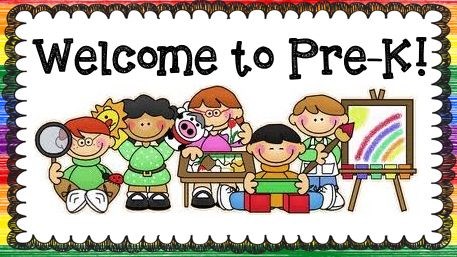 